Dana ;  ................................. 20..... god. 	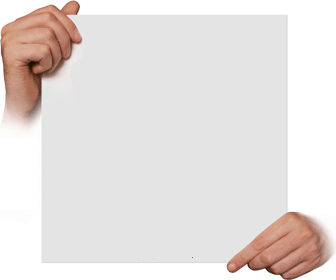                                   Poticaji 2015Izvješće	o utrošku                                                                   financijskih sredstava	po projektu :"Poticaji novoosnovanim subjektima malog gospodarstva"Ugovor broj: 01-14-  .............  /15 od 15.12. 2015.godineDodjeljena  financijska sredstva od strane Fedralnog ministarstva su u iznosu : Dodjeljena financijska sredstava od strane Federalnog ministarstva bila su                                          2016.g.operativna dana :                                                                                                                                    Povećanje broja uposlenih djelatnikaU svom projektu sam naveo/la da ću povećati broj uposlenih  za (......)  nova djelatnika, što dokazujem uvjerenjem od nadležne Porezne uprave o trenutnom broju uposlenih. / Ova obveza se odnosi samo na one korisnike sredstava, koji su naveli da će uposliti nove djelatnike /			VAŽNO :  Uz ovo izvješće, a najkasnije do 20.09.2016.godine, dostaviti slijedeću  dokumentaciju:Dokumentacija za pravdanje dodjeljenih financijskih sredstavaOrginal Uvjerenje od Porezne uprave Federacije BiH o izmirenju doprinosa  PIO/MIO i zdravstveno za period od 01.09.2015. do 31.08.2016. godine sa listom osiguranih osoba za navedeni period.b ) Dokumentacija neophodna kao dokaz povećanja broja uposlenih djelatnika u odnosu na broj uposlenih koje  je korisnik sredstava imao prijavljene ,prema podacima Porezne uprave prilikom prijave na Javni natječaj                     /Ova obveza se odnosi samo na one korisnike sredstava, koji su naveli da će uposliti nove djelatnike/Uvjerenje od Porezne uprave Federacije BiH o trenutnom broju  prijavljenih/osiguranih osoba za obveznika                                         Napomena :Dostavljena dokumentacija pod b) treba biti originalna ili kopije ovjerene kod  nadležnih upravnih organa ili notara. / dostava dokumentacije putem faxa i elektronske pošte se neće prihvatiti /Za sve nejasnoće  oko Izvješća, prije dostavljanja istog, molimo Vas da nas kontaktirate na info telefone:  036/449 145, 036 449 120 Korisnik sredstava									  (odgovorna osoba)					MP				_______________           potpis